Regulament de organizare și desfășurare a activităților metodice, științifice  și culturaledin instituțiile/unitățile de învățământ preuniversitar din județul Olt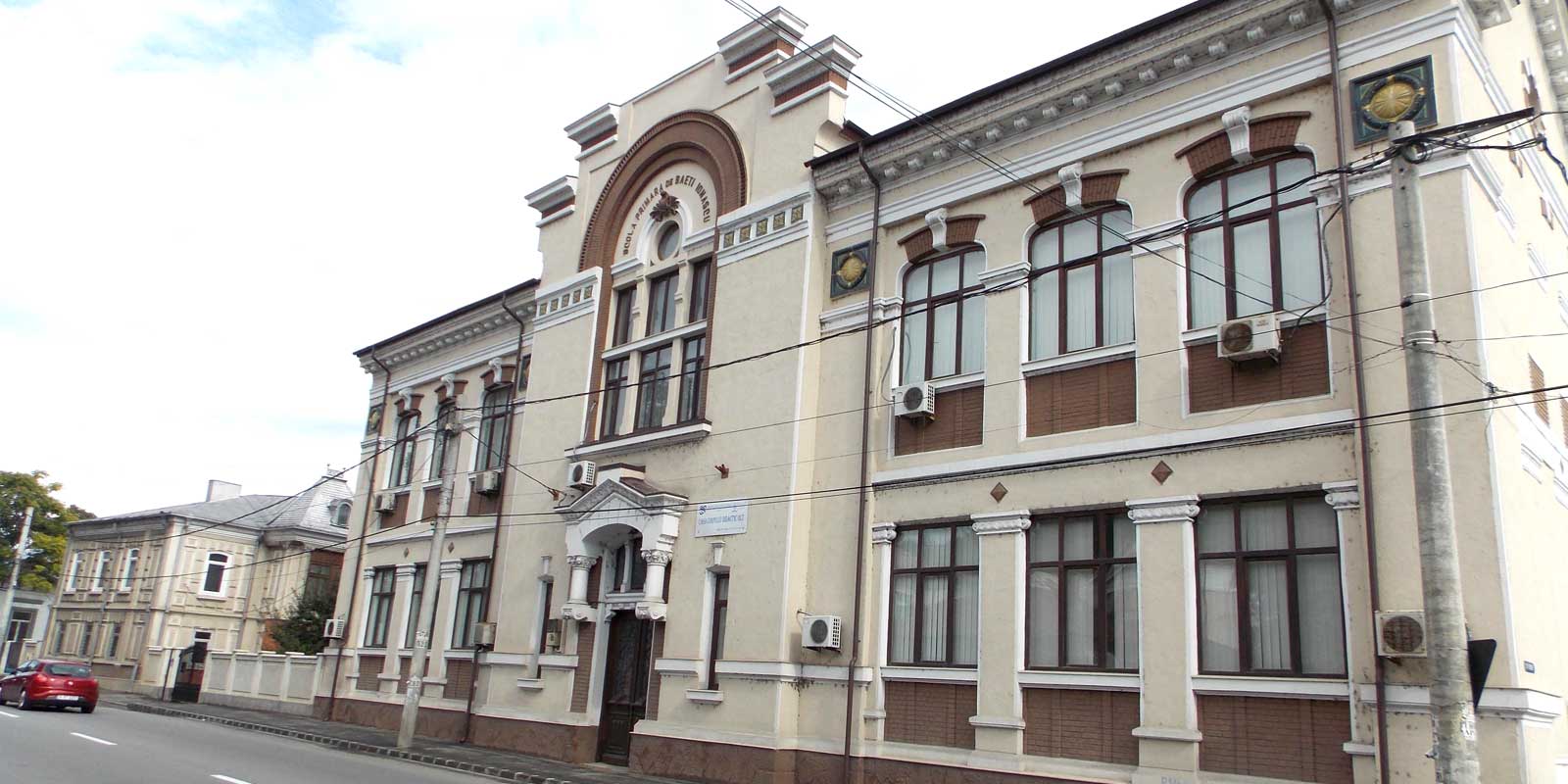 CUPRINS: I. Context legislativII. Prevederi generale III. SelecțieIV. DesfășurareV. Dispoziții finaleAnexa 1-CalendarAnexa 2-Cerere selecție includere în Calendarul activităților metodice, științifice și culturale ale CCD OltAnexa 3- Formular de aplicațieAnexa 4- Acord de parteneriatAnexa 4- Model adeverință avizare activitateI. Context legislativArt. 1 Prezentul regulament a fost elaborat în conformitate cu: Legea Educației Naționale nr. 1/2011, cu modificările și completările ulterioareO.M.E.C.T.S. nr. 5561/ 2011 pentru aprobarea Metodologiei privind formarea continuă a personalului din învățământul preuniversitar, cu modificările și completările ulterioareO.M.E.C.T.S. nr. 5554 /2011 pentru aprobarea Regulamentului de organizare și funcționare a casei corpului didacticRegulamentul de Ordine Interioară al Casei Corpului Didactic Olt avizat de C.A. al C.C.D. Olt.Art. 2  Principiile în baza cărora se organizează activitățile metodice, științifice și culturale sunt:recunoașterea dreptului de a participa la oricare din formele de pregătire și de organizare a perfecționării/formării continue prevăzute în prezenta de legislație, în țară sau în străinătate;dezvoltării competențelor, cunoștințelor și expertizei individuale, în scopul dezvoltării profesionale și evoluției în carieră.conceperea formării continue și formării inițiale ca procese interdependente între care se stabilesc interacțiuni și pârghii de autoreglare menite să adapteze permanent formarea personalului didactic la dinamica proceselor și sistemelor de educație;abordarea prin competente și prin intermediul conceptului de dezvoltare cumulativă a nivelului de competență a personalului didactic; capacitatea cadrului didactic de a mobiliza, a combina și a utiliza în mod autonom capacitățile de cunoaștere, abilitățile și competențele generale și cele profesionale în acord cu evoluția curriculum-ului național și cu nevoile de educație; capacitatea cadrului didactic de a face fată schimbării, situațiilor complexe precum și unor situații de criză.Art. 3 În conformitate cu prevederile legale, toate cadrele didactice din învățământul preuniversitar au dreptul la formare profesională continuă, respectiv la participarea la activități metodice, științifice și culturale.Art. 4 Activitățile metodice, științifice și culturale se pot desfășura la sediul Casei Corpului Didactic Olt,  în unitățile de învățământ sau în alte instituții prevăzute în proiectul depus.Art. 5 Activitățile metodico - științifice se desfășoară în afara orelor de curs și au ca scop dezvoltarea profesională și evoluția în cariera didactică.
II. PREVEDERI GENERALE Art. 6 În temeiul prezentului Regulament, se consideră activități metodice, științifice și culturale, astfel: activități metodice pentru personalul didactic și didactic auxiliar din învățământul preuniversitar, manageri educaționali, responsabili cu formarea continuă, bibliotecari, profesori documentariști/responsabili ai centrelor de documentare și informare, laboranți, pedagogi școlari, informaticieni;activități științifice: simpozioane, conferințe, colocvii, sesiuni de comunicări, focus-grupuri, mese rotunde, concursuri etc.;activități culturale: expoziții de carte, de pictură, de sculptură, de fotografie ale cadrelor didactice, evenimente aniversare, cercuri tematice (de lectură, de științe).Art. 7 Activitățile metodice, științifice și culturale sunt cuprinse în Calendarul activităților metodice, științifice și culturale al Casei Corpului Didactic Olt.Calendarul se elaborează anual, pe baza propunerilor instituțiilor/unităților de învățământ preuniversitar;Propunerile înaintate vor trece printr-un proces de selecție a proiectelor depuse.Calendarul este avizat de directorul Casei Corpului Didactic Olt.Art. 8 În luna septembrie a fiecărui an se lansează apelul de propuneri pentru constituirea Calendarului activităților metodice, științifice și culturale pentru anul școlar în curs, publicat pe site-ul ccdolt.ro.Art. 9 Instituțiile eligibile să depună proiecte pentru includerea în Calendarul activităților metodice, științifice și culturale al Casei Corpului Didactic Olt sunt Inspectoratul Școlar Județean Olt, Centrul Județean de Resurse și Asistență Educațională Olt, palatele și cluburile copiilor, unitățile de învățământ preuniversitar, consorții de unități școlare.Instituțiile menționate la alin. (1) pot încheia parteneriate publice ori public - private cu alte unități de învățământ sau inspectorate școlare, cu organizații neguvernamentale, cu firme private, cu autoritățile publice locale, cu biblioteci, case de cultură, tabere școlare, cu alte instituții ale statului etc.Art. 10 Activitățile metodice, științifice și culturale se pot organiza la nivel: local unitate de învățământ/grup de unități de învățământ din aceeași localitate); județean (cu participarea a 10 unități de învățământ din județ); interjudețean/zonal (cu participarea unităților de învățământ din minimum 4 județe ale țării); național (cu participarea unităților de învățământ din minimum 10 județe ale țării); internațional (cu participarea unităților de învățământ din minimum 3 țări străine și România).  Art. 11 Toate activitățile științifice, metodice şi culturale organizate de către unitățile de învățământ vor respecta cerințele cuprinse în prezentul regulament pentru a putea fi recunoscute de către C.C.D. Olt.            a) O unitate școlară poate depune maxim 4 proiecte de activități științifice, metodice şi culturale de nivel diferit pe parcursul unui an școlar.            b) Activitățile științifice, metodice și culturale la nivel local vor fi organizate de unitățile de învățământ în mod independent.            c) Activitățile științifice, metodice şi culturale organizate de către unitățile de învățământ la nivel județean, interjudețean, național şi internațional vor fi evaluate și avizate de Casa Corpului Didactic Olt . Calendarul acestora va fi transmis către Ministerul Educației și postat pe site-ul www.ccdolt.ro III. SELECȚIEArt. 12.  Unitățile de învățământ care doresc să organizeze diverse activități științifice, metodice şi culturale vor depune la CCD Olt, până la data de 04 octombrie 2021, proiectul activității științifice, metodice şi culturale (Anexa ), două exemplare, în vederea avizării de către C.C.D. Art. 13. Comisia de evaluare a propunerilor de activități științifice, metodice şi culturale la nivel județean, interjudețean, național şi internațional va fi formată din: director C.C.D. Olt, un reprezentant ISJ Olt si trei membri, din care un reprezentant al unităților școlare.Perioada de evaluare 05.10.2021 – 11.10.2021Art. 14.  Activitățile științifice, metodice și culturale organizate la nivel județean, interjudețean, național, internațional care vor avea avizul C.C.D. Olt vor fi incluse în Calendarul activităților științifice, metodice și culturale al C.C.D. și I.S.J. Olt și vor fi afișate pe site-ul C.C.D. și I.S.J. Olt, până la data de 15 octombrie 2021. (ANEXA 1)IV. DESFĂȘURARENotă: Activitățile se vor desfășura atât față în față, cu respectarea normelor legale de distanțare, cât și online.Art. 15. În organizarea și desfășurarea activităților metodice, științifice și culturale trebuie să se țină cont de  următoarele aspecte:a) Pentru activitățile județene și interjudețene. Numărul minim de lucrări pentru fiecare simpozion/conferință/masă rotundă/dezbatere/ workshop/seminar este de 30 pe secțiune, numărul maxim de secțiuni fiind 3. Notă: Se recunoaște caracterul județean/interjudețean al acțiunii pentru minimum 30 de lucrări, respectiv participanți. Sub acest număr acțiunea va fi considerată locală, cu participare județeană. Casa Corpului Didactic Olt va certifica participarea efectivă, confirmată de listele de prezență semnate de către directorul unității organizatoare.b) Pentru activitățile naționale numărul minim de lucrări pentru fiecare simpozion/conferință/masă rotundă/dezbatere/work-shop/seminar este de 60 pe secțiune, numărul maxim de secțiuni fiind 4. Notă: Se recunoaște caracterul național al acțiunii pentru minimum 60 de lucrări, respectiv participanți. Sub acest număr acțiunea va fi considerată interjudețeană cu participare națională. Casa Corpului Didactic Olt va certifica participarea efectivă, confirmată de listele de prezență semnate de către directorul unității organizatoare. c) Pentru activitățile internaționale numărul minim de lucrări pentru fiecare simpozion/conferință/masă rotundă/dezbatere/work-shop/seminar este de 90 pe secțiune, numărul maxim de secțiuni fiind 4. Notă: Se recunoaște caracterul internațional al acțiunii pentru minimum 90, maximum 120 lucrări, respectiv participanți. Sub aceste limite, acțiunea va fi considerată națională cu participare internațională. Casa Corpului Didactic Olt va certifica participarea efectivă, confirmată de listele de prezență semnate de către directorul unității organizatoare. Art. 16.  Lucrările vor respecta în următoarele cerințe: a) Vor avea între 2-4 pagini în format A4; b) Vor fi scrise in Microsoft Word cu caractere Times New Roman, cu diacritice, corp de litera 12, tehnoredactate la 1,5 rânduri; c) Conținutul lucrării trebuie să vizeze aspecte cu un grad de interes ridicat din tematica propusă, să aibă originalitate, să cuprindă experiențe personale şi să respecte legislația în vigoare privind drepturile de autor. d) Fiecare lucrare va conține obligatoriu: 1. bibliografie: autor, titlu, editură, localitate, an; 2. un rezumat de maximum ½ pagină. e) Lucrarea se va înainta organizatorilor pe suport scris şi electronic în termenele stabilite prin regulamentul de organizare şi desfășurare, elaborat de aceștia. Art. 17.  Fiecare lucrare poate avea unul sau doi autori.Art. 18. Fondurile pentru derularea activităților științifice, metodice și culturale pot proveni din: • sponsorizări • venituri proprii V. DISPOZIȚII FINALEArt. 19. Pentru participanții la activitățile științifice, metodice și culturale recunoscute de C.C.D. Olt se vor emite diplome/certificate de participare. Diplomele/certificatele de participare vor fi personalizate cu elementele de identitate vizuală ale instituțiilor partenere implicate în organizarea evenimentului (sigla, semnătura, ștampila). Art.20. Calitatea de responsabil/organizator/coordonator/moderator al activității științifice, metodice şi culturale va fi certificată de către directorul unității școlare organizatoare. Art. 21.  Activitățile științifice, metodice şi culturale vor fi monitorizate/evaluate de un reprezentant al C.C.D. Olt. Coordonatorul activității va aduce la cunoștință  ,cu 48 ore înainte, ora și modul de desfășurare a activității. În cazul în care activitatea se desfășoară online, se va trimite linkul activității pe adresa de mail oltccd@gmail.com ; dacă activitatea se desfășoară cu prezență fizică, se va transmite locul de desfășurare.            Art. 22. Coordonatorul activității va întocmi un raport (în format letric şi electronic), însoțit de  fotografii, pe care îl va depune la sediul Casei Corpului Didactic Olt, în termen de două săptămâni de la finalizare, dar nu mai târziu de 01.06.2022. Raportul va cuprinde date sintetice despre rezultatele activității, modalitatea și indicatorii de evaluarea a acestor rezultate,  număr de participanți, cost per participant.Art. 23. Lucrările prezentate în cadrul activității științifice, metodice şi culturale se vor arhiva în format scris şi electronic la unitatea de învățământ organizatoare, pe o perioadă de un an școlar. Art. 24. (1) Documentația aferentă organizării oricărei activități științifice, metodice şi culturale va cuprinde: a. Proiectul educativ şi Regulamentul de organizare şi desfășurare a activității (vezi Anexa 3), avizate de către directorul unității organizatoare – un exemplar va rămâne în baza de date a C.C.D. Oltb. Contractele de parteneriat (protocoale de colaborare) semnate vor fi atașate dosarului activității în ziua desfășurării- unde este cazul – un exemplar va rămâne în baza de date a C.C.D. Olt; c. Contracte de sponsorizare (dacă e cazul); d. Kit-ul de marketing (comunicate de presă, articole presă, apariții mass-media etc.) (2) Documentația precizată la aliniatul (1), literele b, c, d nu trebuie depusă la C.C.D. Olt, ci trebuie înregistrată la sediul instituției organizatoareArt. 25. Nerespectarea cerințelor prevăzute de prezentul regulament, în totalitate și întocmai, atrage după sine nerecunoașterea de către Inspectoratul Școlar Județean Olt/Casa Corpului Didactic Olt a activității științifice, metodice și culturale respective.Anexa 1 - CalendarAnexa 2 - CerereDoamna Director,Subsemnata/Subsemnatul __________________________________ cadru didactic la                                                                                                               (numele și prenumele) ____________________________________________________________, vă rog să                                       (unitatea de învățământ)aprobați participarea  proiectului activității metodice/științifice/culturale cu titlul ________________________________________________________________________________________________________________, la selecția pentru includerea în Calendarul activităților metodice, științifice și culturale al Casei Corpului Didactic Olt.Subsemnatul/a (nume, prenume)_________________________________________________, în calitate de participant la activitățile de formare furnizate de Casa Corpului Didactic Olt, îmi exprim acordul cu privire la utilizarea și prelucrarea datelor mele cu caracter personal de către Casa Corpului Didactic Olt. Acestea vor fi folosite în scopul îndeplinirii obiectivelor programului de formare și în scop statistic, cu respectarea prevederilor legale. Acestea NU vor fi prelucrate și publicate, pentru informarea publicului, decât cu informarea mea prealabilă asupra scopului prelucrării sau publicării și obținerea consimțământului în condițiile legii.Am fost informat că datele furnizate vor fi tratate confidențial în conformitate cu prevederile: • Directivei CE/95/46 privind protecția persoanelor fizice în ceea ce privește prelucrarea datelor cu caracter personal și libera circulație a acestor date, transpusă prin Legea nr. 677/2001 privind protecția persoanelor cu privire la prelucrarea datelor cu caracter personal și libera circulație a acestor date cu modificările și completările ulterioare, precum și cu prevederile Directivei 2002/58/CE privind prelucrarea datelor cu caracter personal și protecția vieții private în sectorul comunicațiilor electronice, transpusă prin Legea nr. 506/2004. • Regulamentului (UE) 2016/679 privind protecția persoanelor fizice în ceea ce privește prelucrarea datelor cu caracter personal și privind libera circulație a acestor date și de abrogare a Directivei 95/46/CE (Regulamentul general privind protecția datelor, aplicabil din 25 mai 2018) • Directiva (UE) 2016/680 referitoare la protecția datelor personale în cadrul activităților specifice desfășurate de autoritățile deData: ______________________                                 Semnătura: ______________________Doamnei Director al Casei Corpului Didactic OltAnexa 3 - Formular de aplicație                                                                                                                        Avizat,                                                                                                                Director,                                                                                                            Daniela NicolescuFORMULAR DE APLICAŢIEpentru activitățile metodice, științifice și culturale care vor fi organizate și desfășurate în anul școlar 2021-2022INFORMAŢII DESPRE APLICANTINFORMAŢII DESPRE PROIECTB.1. Titlul proiectului :…………………………………………………………………………B.2. Precizați tipul activității principale din cadrul proiectului (activitate metodică pentru personalul didactic și didactic auxiliar din învățământul preuniversitar, manageri educaționali, responsabili cu formarea continuă, bibliotecari, profesori documentariști/responsabili ai centrelor de documentare și informare, laboranți, pedagogi școlari, informaticieni, activitate științifică: simpozion, conferință, colocviu, sesiune de comunicări, focus-grup, masă rotundă, concurs etc., activitate culturală: expoziție de carte, de pictură, de sculptură, de fotografie ale cadrelor didactice, evenimente aniversare, cercuri tematice (de lectură, de științe). B.3. Domeniul în care se încadrează proiectul: (selectați un singur domeniu, considerat principal -  celelalte domenii le ștergeți din formular)  Activitate metodicăActivitate științificăActivitate culturalăB4: Ediția nr.................B5: Număr participanți la proiect:..................B6: Proiectul este cu participare:        directă,      indirectă,      online.REZUMATUL PROIECTULUI (maxim 2500 caractere)Prezentați minim următoarele elemente ale proiectului dumneavoastră:Număr de elevi și număr de cadre didactice implicate;Beneficiarii direcți și indirecți;Activități propuse, în ordinea în care se vor desfășura; Descrierea activității principale;Impactul estimat asupra grupului țintă.PREZENTAREA PROIECTULUID.1. Argument justificare, context (analiză de nevoi)  (max.1500 caractere);D.2. Scopul proiectului;D.3. Obiectivele specifice ale proiectului;D.4. Descrierea grupului țintă căruia i se adresează proiectul; D.5. Beneficiarii direcți și indirecți;D.6. Durata proiectului (minim 4 luni, max 12 luni);D.7. Descrierea activităților (trebuie să conțină minim informațiile de mai jos pentru fiecare activitate în parte – maximum 16.000 caractere pentru toate activitățile):a. Titlul activității;b. Data/perioada de desfășurare;c. Locul desfășurării;d. Participanți (elevi, cadre didactice, părinți, reprezentanți ai comunității etc.);e. Descrierea pe scurt a activității.D.8. Diagrama Gantt a activitățilorD.9.  – Rezultate calitative și cantitative așteptate ca urmare a implementării proiectului (max. 2000 caractere)D.10. Modalități de monitorizare și de evaluare ale proiectului (max. 1500 caractere) - D.11. Modalități de asigurare a continuității /sustenabilității proiectului (max. 1500 caractere)D.12. Activități de promovare/mediatizare și de diseminare pe care intenționați să le realizați în timpul implementării proiectului (max. 1500 caractere) D.13. Parteneri implicați în proiect descrierea parteneriatului (roluri și responsabilități în proiect, adresa completă, nr. de telefon/fax, adresă poștă electronică /Site, persoană de contact și descrierea rolului, contribuției la organizarea proiectului - maxim 3000 caractere)DEVIZ ESTIMATIV Modul de certificare a participanților: certificat de participare, diplomă de participare, adeverință etc.Coordonator/i (nume și semnătură)...............................................Director unitate (nume și semnătură)...............................................Precizări:Formularul de aplicație se completează în baza Regulamentului de organizare și desfășurare a activităților metodice, științifice și culturale cuprinse în Calendarul Casei Corpului Didactic Olt. Respectând indicațiile referitoare la numărul maxim de caractere, nici un proiect nu poate depăși 10 pagini. A nu se urmări atingerea numărului maxim de caractere pentru fiecare capitol, nu este un criteriu de evaluare. Orice proiect care va depăși 10 pagini va fi verificat referitor la numărul de caractere maxim admis. Dacă nu va îndeplini această condiție, va fi eliminat din concurs. Toate cuvintele scrise cu caractere italice vor fi șterse din formularul final. Ele conțin doar indicații referitoare la completarea formularului. Proiectul nu se identifică cu activitatea metodică pentru personalul didactic și didactic auxiliar din învățământul preuniversitar, manageri educaționali, responsabili cu formarea continuă, bibliotecari, profesori documentariști/responsabili ai centrelor de documentare și informare, laboranți, pedagogi școlari, informaticieni, activitatea științifică: simpozionul, conferința, colocviul, sesiunea de comunicări, focus-grupul, masa rotundă, concursul etc., activitatea culturală: expoziția de carte, de pictură, de sculptură, de fotografie a cadrelor didactice, evenimentul aniversar, cercul tematic (de lectură, de științe) în sine. Oricare dintre activitățile enumerate mai sus reprezintă doar activitatea principală a proiectului, care se subsumează unui obiectiv specific. Raportul ediției anterioare, dacă este cazul, trebuie să conțină minimum următoarele informații:Rezultatul derulării proiectului (foarte pe scurt: perioadă, parteneri, principalele activități);Număr de participanți, cu unitatea de învățământ precizată (în cazul activităților cu participare directă);Număr de participanți, școli, județe și țări implicate, pentru proiectele cu participare indirectă/online;Bugetul (surse de proveniență a fondurilor și modul în care au fost cheltuite);Rezultate – produse, impactPromovare și diseminare (doar descriere, fără atașamente).Anexe la raport: lista cu membrii echipei de proiect și lista cu coordonatorii echipajelor participante/participanților, cu datele de contact. O parte dintre aceștia vor fi sunați, aleatoriu, pentru a li se cere părerea despre proiect.Dacă raportul nu va conține cel puțin informațiile de mai sus, va fi considerat nevalid și proiectul va fi eliminat din competiție.D.3. Fiecărui obiectiv specific îi sunt subsumate una sau mai multe activități. Dacă obiectivele sunt formulate SMART, rezultatele decurg firesc chiar din obiective.Exemplu de obiectiv specific pentru evaluare și diseminare: „Diseminarea rezultatelor proiectului în 30 unități școlare, într-un interval de 6 luni”. Activități subsumate acestui obiectiv: 1. Constituirea unei baze de date cu profesorii participanți la proiect; 2. Realizarea unor materiale electronice cu rezultatele proiectului și transmiterea acestora către profesorii implicați; 3. Organizarea unor evenimente de diseminare în cele 30 de unități școlare, după finalizarea activității principale. D.6. Perioada de desfășurare a proiectului este întotdeauna mai mare decât cea de desfășurare a activității. Obligatoriu există o perioadă de pregătire și una de evaluare/diseminare. D.8. Exemplu de diagramă Gantt:D7. Activitățile sunt subsumate unui obiectiv specific. Ele pot fi împărțite în subactivități/acțiuni, dacă este necesar, cu respectarea numărului maxim de caractere pentru acest capitol. D.13. Partenerii sunt acele instituții care contribuie efectiv la organizarea proiectului; a nu se confunda cu unitățile școlare care doar participă la una sau mai multe activități ale proiectului. Existența partenerilor este recomandată, nu obligatorie. Nu este necesară încheierea de parteneriate cu unitățile de învățământ participanteAnexa 4 - Acord de parteneriatNr……...……./………………..                                                  Nr…….....……./………………..ACORD DE PARTENERIATÎN CADRUL ACTIVITĂȚII(titlul și tipul activității)„ __________________________”încheiat astăzi, ...................................... , între:I.PĂRŢILE CONTRACTANTE:1. ______________________, cu sediul în _________, str. ___________, nr.____, jud. Olt, reprezentat prin__________, director, _____________, în calitate de coordonatori al proiectului „___________”;2.Casa Corpului Didactic Olt, cu sediul în Slatina, str. Ionașcu, nr. 38, jud. Olt, reprezentată prin prof. Daniela NICOLESCU, director, în calitate de partener al proiectului.I. OBIECTUL CONTRACTULUI:Prezentul acord are ca obiect crearea unui climat de colaborare în cadrul proiectului, parteneriat care să conducă la realizarea obiectivelor propuse.   II . GRUP ŢINTĂ: III. OBIGAŢIILE PĂRŢILORUnitatea de învăţământ aplicantă se obligă:---Unitatea parteneră se obligă:-  să promoveze/mediatizeze activitatea(proiectul) pe canalele de comunicare ale CCD Olt;- să monitorizeze/evalueze activitatea;- să pună la dispoziția participanților aparatura tehnică necesară(dacă este necesar);- să asigure spațiul corespunzător desfășurării activității(dacă este necesar);-  să elibereze împreună cu instituția organizatoare diplome participanților la activitate/proiect; - să elibereze adeverință coordonatorului activității/proiectului.Partenerii se obligă să colaboreze pe toată durata proiectului pentru ca acesta să se deruleze conform scopului stabilit.IV. DURATA ACORDULUIAcordul de parteneriat intră în vigoare la data semnării acestuia și este valabil pe perioada _______________.V. ÎNCETAREA ACORDULUI	Acordul încetează în următoarele cazuri:cu acordul părților;la nerespectarea obligațiilor menționate mai sus.VI. DISPOZIŢII FINALE	Orice neînțelegere privind executarea clauzelor Acordului de parteneriat se rezolvă pe cale amiabilă. 	Modificarea prezentului acord se face prin înțelegerea părților.	Prezentul Acord de parteneriat se încheie în 2 exemplare, câte unul pentru fiecare parte.Director,                                                                        	Director,   Anexa 6 - Adeverință avizare activitateADEVERINȚĂSe adeverește că doamna/domnul ________________________________________________                                                                                                                        (numele și prenumele) cadru didactic la _____________________________________________________, a                                                                           (unitatea de învățământ)primit avizul  pentru derularea activității metodice/științifice/culturale cu titlul _________________________________________________________________________________________________________________________________________________________________________________________________________________________________.Eliberăm prezenta pentru completarea dosarului personal.Director,								   Secretar,Nr.724/06.09.2021                                                                      Aprobat în C.A. al C.C.D. Olt                                                                  din data de 06.09.2021Avizat,Director,Daniela NICOLESCUDepunerea/înregistrarea cererilor de avizare a proiectelor activităților metodice, culturale și științifice la secretariatul Casei Corpului Didactic Olt08 septembrie – 04 octombrieConstituirea comisiei de evaluare a propunerilor04 octombrie Verificarea proiectelor educative de către comisie05-11 octombrieCompletarea formularului de avizare5-11  octombrieRealizarea Calendarului activităților metodice, științifice al Casei Corpului Didactic Olt și publicarea acestuia pe site-ul instituției15 octombrieDerularea activităților prevăzute în proiectul educativConform calendarului proiectuluiDepunerea raportului de finalizare a proiectuluiMaximum 2 săptămâni de la finalizarea proiectuluiVerificarea realizării activităților, atingerii obiectivelor și indicatorilorMaximum 2 săptămâni de la depunerea raportului de finalizareSemnarea diplomelor/certificatelor/adeverințelor  de participare la activitățile proiectuluiConform calendarului proiectuluiNumele instituției/unității de învățământ aplicante:Adresa completăNr. de telefon/faxSite și adresă poștă electronicăCoordonator/i (nume și prenume, funcție, date de contact)Numărul cadrelor didactice participante la proiect/nr. total de cadre didactice din unitateNumărul elevilor participanțiNr. crt.Descrierea cheltuielilor*Fonduri propriiFinanțare solicitatăTotal sumăNr. crt.Descrierea cheltuielilor*Fonduri propriiFinanțare solicitatăTotal sumăTOTAL RONNr. crt.Obiectiv specificActivitateLuna 1Luna 2Luna 3Luna 4Luna 5...Responsabili1.Diseminarea rezultatelor proiectului în 30 unități școlare, într-un interval de 6 luniConstituirea unei baze de date cu profesorii participanți la proiect1.Diseminarea rezultatelor proiectului în 30 unități școlare, într-un interval de 6 luniRealizarea unor materiale electronice cu rezultatele proiectului și transmiterea acestora către profesorii implicați1.Diseminarea rezultatelor proiectului în 30 unități școlare, într-un interval de 6 luniOrganizarea unor evenimente de diseminare în cele 30 de unități școlare